pielikums2024.gada 21.martaNolikumam Nr.2024/2 Par pasākuma “Aizkraukles novada mazulis”organizēšanas kārtībur. PIETEIKUMS PASĀKUMAM “AIZKRAUKLES NOVADA MAZULIS”Lūdzu, piereģistrēt manu bērnu dāvanas saņemšanai:  Bērna vārds, uzvārds:Bērna personas kods:Apliecinu, ka esam iepazinušies ar Nolikumu par pasākuma “Aizkraukles novada mazulis” organizēšanas kārtību. Apliecinu, ka bērna deklarētā dzīvesvieta ir Aizkraukles novada administratīvajā teritorijā:  Bērna deklarētā dzīvesvieta:Apliecinu, ka mana deklarētā dzīvesvieta vismaz 9 mēnešus ir Aizkraukles novada administratīvajā teritorijā: Vecāka vai aizbildņa vārds, uzvārds:Personas kods: Deklarētā dzīvesvieta: Dāvanu vēlamies saņemt pasākumā “Aizkraukles novada mazulis”:Atzīmēt, ja izvēlaties šo atbildi 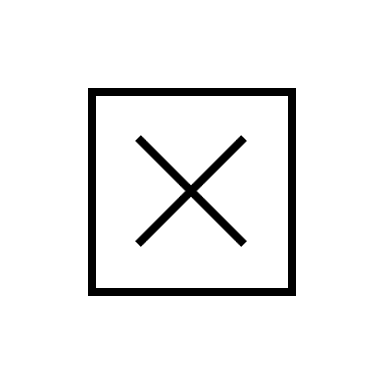 Norādiet vēlamo pasākuma vietu: Uz pasākumu neieradīsimies un dāvanu vēlamies saņemt citā laikā: Atzīmēt, ja izvēlaties šo atbildi Piekrītu, ka iesniegumā minēto datu atbistība nolikumā minētajiem nosacījumiem, var tikt pārbaudīta sistēmā “Iedzīvotāju reģistrs”Piekrītu, ka pasākuma laikā tiks fotografētse-pasta adrese:Tālruņa numurs: Datums: Paraksts un tā atšifrējums